NISAMUDHEEN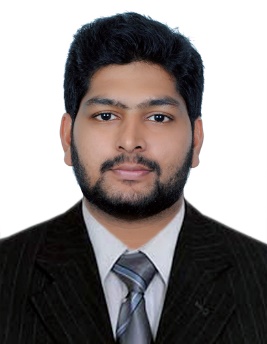 NISAMUDHEEN.331119@2freemail.com 		Career Objective:A highly motivated and results had driven Accountant who has 3 years’ experience in accounting, finance and costing. Skilled in numerous financial and cost accounting fields, including, preparation of annual reports, monitoring key accounts and cost control. Having the ability to handle complex assignments effectively & possessing the confidence to work as part of a team or independently. Presently looking for a suitable opportunity with forward thinking company  where I can deliver & achieve my potential.Qualification:Professional qualification:Institute of  Accountants Management Edappal  (Tally, Peachtree, excel)Pursuing CMA - Institute of Cost and Management Accountant of India (ICAI)Academic qualification:M.Com - Master of Commerce from Madurai Kamaraj University, Madurai (Accounting and Finance)B.Com - Bachelor in Commerce from Calicut University, Calicut(Banking and corporation)Professional Experience:Accountant and PRO     	     Company	:	Sona exporters Valayamkulam, India	     Duration	:	May 2012 to June 2014Responsibilities:Preparation of Balance sheet, Profit & Loss Statement Managing Cash Flow and Projection.Preparation of Monthly Budgeting and Job CostingPreparation of weekly and monthly Cash Forecast and compare with actual needs.Preparation of Project costing report and variance analysis with actual results.Preparation of Actual Accounts of different Companies Internally and Cost Assistance.Supervise Maintenance.Accountant and Auditor:Company	:	Accurate Solutions Changaramkulam,, IndiaDuration	:	October 2015 to October 2016Responsibilities:Preparation of Financial Statements.Preparation of Management Reports.Managing the A/C Payables & A/C Receivables.Preparation of costing report and variance analysis with actual results.Preparation of Actual Accounts of different Companies Internally and Cost Assistance.Professional Developments:Attended Seminars onCost accounting systemOperation ManagementAccounting standardsInterpersonal Skills:Strong Leadership Skills Good Communication and Interpersonal SkillsAbility to adjust and work individually and in team workAbility to work under pressure and multiple tasksExcellent Organizational and Administrative SkillsExcellent Analytical and problem solving SkillsPrioritization and Time Management SkillsResponsible, dedicated, hardworking and creative mindDeclaration:I hereby declare that all the information given is true to the best of my knowledge and belief.											